Чем полезна лепка для умственного развития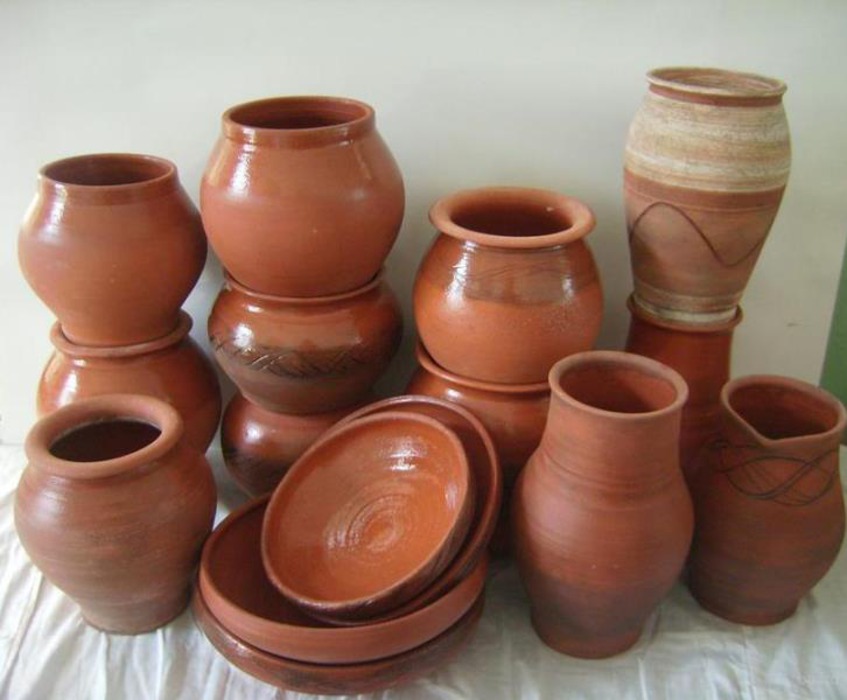 Когда ребенок разминает кусок глины (или другой материал) в руках, создает из него детали разных форм, присоединяет их друг к другу, сплющивает, вытягивает, развивается мелкая моторика рук. Научно доказано, что она напрямую влияет на развитие речи малыша, координацию движений, память и логическое мышление.Когда ребенок концентрируется на своем занятии, он учится терпению и усидчивости.Когда он создает из обычных кусочков глины что-то  новое, интересное, у него развивается образное, абстрактное и логическое мышление, проявляются творческие способности.Когда малыш двумя руками катает шарик или колбаску, у него работают оба полушария мозга, укрепляются межполушарные связи, что, в свою очередь, способствует развитию внимания и саморегуляции.Лепка по образцу развивает память, способность сопоставлять факты и образы, логическое мышление, терпение, умение собраться, сосредоточиться, довести начатое до конца и оценить полученный результат, сравнив его с оригиналом.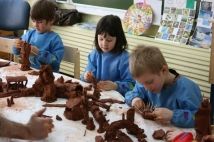 Для здоровья и эмоционального состоянияЗанятия лепкой благотворно влияют на нервную систему, психическое и эмоциональное состояние малыша.Регулярные занятия спокойными играми способствуют нормализации сна и понижению чрезмерной активности, уменьшают возбудимость и раздражительность.При необходимости, лепка помогает детям невербально выразить существующие внутренние конфликты и противоречия.Лепка позволяет «опредметить» страх и преодолеть его через физическое взаимодействие — сломать, смять фигурку или изменить ее, чтобы получилось что-то хорошее.Занятие лепкой связано с целой гаммой чувств: от тактильных ощущений, восприятия цвета и запаха до сложных внутренних состояний — волнения, интереса, радости от того, что все получается, и огорчения, если ожидания не совпадают с результатом.Лепка помогает ребенку выразить свои эмоции (в том числе негативные) в социально приемлемой манере, справиться с болью, злостью, гневом, тревогой.Произведения, которые создает малыш, помогут взрослым разобраться в его духовном состоянии и оценить наличие эмоциональных или личностных проблем.Создавая очередную фигурку или картину из глины, ребенок может расслабиться, снять напряжение, успокоиться и избавиться от плохого настроения.Для маленьких мечтателей лепка становится своеобразным мостом из мира собственных фантазий в реальную жизнь. Она помогает принять существующий мир и свыкнуться с его несовершенством.Психологи активно используют лепку как одно из направлений арт-терапии, которая обращается к внутренним скрытым самоисцеляющим ресурсам ребенка.Опыт создания шедевров из обычных материалов убеждает ребенка в его значимости и нужности, учит смотреть на вещи под другим углом и находить оригинальные решения даже в самых безвыходных ситуациях.Для развития личности                                                                      Лепка — простой и эффективный способ выявить скрытые способности и развить естественные навыки малыша, продемонстрировать ему собственную уникальность и творческое начало.Лепка знакомит детей с понятиями формы и цвета. Дает опыт тактильного восприятия на уровне «мягкий-твердый», «теплый-холодный», «мокрый-сухой».Работа с материалом, которому при желании можно придать любую форму, а потом, если нужно, изменить эту форму на новую, развивает у ребенка уверенность в собственных силах, ответственность и любознательность. Он экспериментирует, забыв о том, что что-то может не получиться.Ребенок учится новому и пытается осознанно использовать свое умение для достижения нужного результата.Помимо основных моторных навыков, лепка развивает целеустремленность, усидчивость и аккуратность.Работая над объёмными образами, дети изучают характерные особенности предметов, уточняют детали, осмысливают основные качества объектов. У них формируются знания о свойствах и законах окружающего мира, тренируется зрительное восприятие.Лепка играет существенную роль в эстетическом воспитании малыша и развитии у него чувства прекрасного. Программа семинара:Встреча и регистрация гостей.Вступительное слово заведующего Тепениной О.П.Выступление старшего воспитателя Дементьевой Е.Е. Тема: «Организация системы работы и взаимодействие всех участников образовательного процесса по глинопластике».Выступление воспитателя под. группы Евстафьевой Е.Б.     Тема: «Лепка глиной с детьми в группе комбинированной направленности».Выступление учителя-логопеда Силантьевой В.В.Тема: «Работа с глиной – одно из средств коррекции развития речи».Выступление педагога-психолога Бесценовой Е.Ю.Тема: «Использование глины как метода психотерапии в работе педагога-психолога с детьми ОВЗ».Подведение итогов мастер – класса. Вручение сертификатов, выступление детей, чайная пауза.Муниципальное дошкольное образовательное учреждение«Детский сад № 23»«Развитие творческих способностей у детей дошкольного возраста с ОВЗ средствами глинопластики»(Мастер - класс)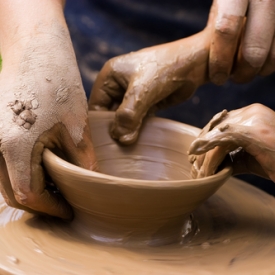 город Ярославль, 2019 год